Акашева Айжан Естаевна «№25 общеобразовательная школа» Учитель русского языка и литературыг.Петропавловск, СКОКраткосрочный план урока по русскому языку Класс: 2Количество присутствующих:Количество отсутствующих:Тема урокаОдноклассники, сверстники, друзья.Одноклассники, сверстники, друзья.Цели обучения2.1.3.1 понимать содержание и отвечать на вопросы; 2.2.6.1 высказывать простое оценочное мнение по событиям; 2.3.3.1 определять жанры различных текстов (рассказ); 2.5.1.1 использовать в устной, письменной речи слова-предметы и слова-признаки, изменять их по числам.2.1.3.1 понимать содержание и отвечать на вопросы; 2.2.6.1 высказывать простое оценочное мнение по событиям; 2.3.3.1 определять жанры различных текстов (рассказ); 2.5.1.1 использовать в устной, письменной речи слова-предметы и слова-признаки, изменять их по числам.Цели урокаУмеют отвечать на вопросы по тексты. Знают жанр произведения (рассказ). Применяют в письменной и устной речи слова-предметы/ слова-признаки.Умеют отвечать на вопросы по тексты. Знают жанр произведения (рассказ). Применяют в письменной и устной речи слова-предметы/ слова-признаки.Языковая цельПолиязычие: дружба – достык – frendship. Основные термины и словосочетания :рука друга, локоть друга. Я доверяю другу. Используемый язык для диалога / письма на уроке ДружбаПолиязычие: дружба – достык – frendship. Основные термины и словосочетания :рука друга, локоть друга. Я доверяю другу. Используемый язык для диалога / письма на уроке ДружбаМатериал прошедших уроковУчащиеся могут иметь определенную базу знаний по теме «Друзья», «Досуг» на русском языке.Учащиеся могут иметь определенную базу знаний по теме «Друзья», «Досуг» на русском языке.Использование ИКТПрезентацияПрезентацияПланПланПланПланируемое времяЗапланированная деятельность на урокеРесурсыНачало урока10 минут1.Организационный момент.
Приветствие
.
Учитель приветствует учащихся на трех языках: русском, казахском, английском.Психологический  настрой. Пусть День  начнется  с ДобротыПусть будет больше ТеплотыПусть День начнется с КрасотыПусть День наполнится деламиПрибудет новыми друзьями.Ребята, прежде чем узнать тему нашего урока ,послушайте рассказ о ученике Льве Понтрягине. Прослушав текст, ответьте на вопросы. «Учился в одной школе Лёва Понтрягин, в 14 лет он ослеп, операции не помогли, и Лёва навсегда остался в темноте. Он перестал ходить в школу, а родители переживали настоящее горе. Но тут на помощь Лёве пришли одноклассники: они стали помогать ослепшему товарищу. У родителей появилась надежда и они стали приводить Лёву в школу, а там его окружали заботой друзья. Сосед по парте вполголоса рассказывал, что написано на доске, какие опыты показывает учитель. Каждый вечер ребята делали с Лёвой уроки, читали ему книги. Он научился писать при помощи листа картона, в котором была прорезана узкая щель, а потом ему купили печатную машинку и он научился быстро печатать. Друзья проводили с ним и свободное время: ходили на каток, в театр, на концерты. С помощью верных друзей Лёва не только с отличием окончил школу, но и поступил в Московский университет. И здесь нашлись товарищи, которые помогали ему учиться. Лёва оказался талантливым математиком и в 27 лет стал профессором, а позднее - академиком».Ответьте на вопросы:1)Как вы думаете, что помогло Л.С. Понтрягину стать достойным человеком?(– сила воли Льва, помощь и забота однокласснико)  2) Какими  словами можно заменить слово «Одноклассники»? (товарищи, друзья, сверстники)3) Как вы думаете, какую тему мы будем изучать сегодня? («Одноклассники, сверстники, друзья»)2.Изучение нового материала.Тема сегодняшнего урока: «Сверстники, одноклассники, друзья»Ты научишься:-определять литературный жанр-рассказ;-отвечать на вопросы по прослушанному тексту.Давайте попробуем определить кто же такие одноклассники, чем они отличаются от сверстников, ровесников?Одноклассники – ребята, которые учатся  с тобой в одном классе.Сверстники, ровесники – это ребята, которым столько же лет, сколько и тебе.А кто такие друзья?Друзья - это ребята, с которыми ты дружишь.Сейчас вместе прочитаем текст о том, кто такие друзья и товарищи .Затем ответим на вопросы.ВОПРОСЫ-Назови имена друзей.Имена друзей Олег и Миша.-Как они учились?Они учились на пятерки.-Где Олег занял первое место? Олег занял первое место на олимпиаде по математике.-Как поздравил Миша друга? Миша ничего не сказал.-Как он обьяснил Олегу свой поступок? Он сказал,что ему плохо видно то,что пишут с  классной доске.-Можно ли назвать отношения этих ребят дружбой?НЕТ!  Потому что  ДРУЖБА-это отношения,которые основаны на доверии и общих интересах.Каким качествами, по вашему мнению, должен обладать друг и каких качеств у него не должно быть?Распределите  слова по кармашкам .ХОРОШИЙ ДРУГ                                          ПЛОХОЙ ДРУГОпорные слова:  честный, верный, хвастливый, добрый, заботливый, завистливый, лживый, справедливый, трусливый, злойМолодцы! Если между людьми есть такие качества, то они друзья и они  по-настоящему дружат. А значит отношения, основанные на доверии и общих интересах и есть дружба. И это хорошо! Дружите, дети!О друзьях и дружбе сложено много пословиц и поговорок. Какие пословицы знаете вы?Пословица –  народная мудрость в поучительной форме. Представьте, что к нам в гости пришли инопланетяне. И нам нужно объяснить им смысл наших пословиц:Верному другу цены нет.Не имей сто рублей, а имей сто друзей.Человек без друзей - что дерево без корней.Нет друга ищи, а нашел – береги.(дети по желанию объясняют смысл пословиц)Настоящий друг не имеет цены.Лучше иметь сто друзей, чем иметь сто рублей.Человек, не имеющий друзей, напоминает дерево без корней.Если есть друг, береги его.Запиши их в тетрадь и запомни их ! В каждом классе бывает всякое: вы ссоритесь и миритесь, обижаете других и обижаетесь сами, но это бывает от того, что люди не всегда следят за своими словами. Чтение текста «Слово не воробей» «Слово не воробей» Был у меня один дружок - товарищ. И отношения  были хорошие и помогали друг другу. Но вот как-то невзначай сказал я ему  обидное слово.. и все - кончилась наша дружба... И вроде не специально я обидел своего дружка - товарища, но все же отношения наши испортились всего из-за одного неосторожного слова.. Вот уж действительно говорится: слово не воробей - вылетит - не поймаешь... Беседа по тексту:1 Почему закончилась дружба двух людей? ( я обидел своего товарища)2. Как  это произошло?(отношения наши испортились всего из-за одного неосторожного слова)3. Какой урок вы можете извлечь из этой истории? ( следите  за словом, разговаривая с другом, слово бывает обиднее, чем действие. А потому так и говорят:слово не воробей - вылетит - не поймаешь).Совершенно верно. Вы молодцы!Самостоятельная работаПодари поделку «Сердце»  другу и напиши,  какие качества характера тебе нравятся в твоем друге Рефлексия           На уроке было трудно                               На уроке я работал  неплохо                               Я доволен своей работой на уроке Итог урока.(К, Ф) Вспомните, чему вы научились на этом уроке, что было для вас сложным, легким в исполнении.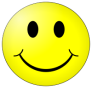 Слайд № 1Слайд №2